СПИСОК ЛИТЕРАТУРЫАксенова, В. А. Туберкулез в России: проблемы и пути решения / В. А. Аксенова // Справочник фельдшера и акушерки. - 2012. - № 1. - С. 1-15.Бончук, И. Первые шаги на пути к победе / Ю. Бончук // Белгородские известия. - 2006. - 25 апр.Жир против туберкулеза // Физкультура и спорт. - 2007. - № 9. - С. 5.И лечить туберкулез помогут // Экологический вестник России. - 2008. - № 11. - С . 30.И лечить туберкулез помогут // Экологический вестник России. - 2008. - № 11. - С. 30.Ковалева, И. Мифы о прививках / И. Ковалева // Здоровье школьника. - 2018. - № 1. - С. 51-57.Литвинова, М. Красный крест на "Белой ромашке" / М. Литвинова // Белгородские  известия. - 2007. - 24 марта.Нанотехнологии помогут лечить туберкулез // Экологический вестник России. - 2008. - № 7. - С. 41.Профилактика - дело каждого // Истоки. - 2006. - 24 мая.Ткаченко, И. Белые цветы наперекор недугу / И. Ткаченко // Белгородские  известия. - 2006. - 12 апр.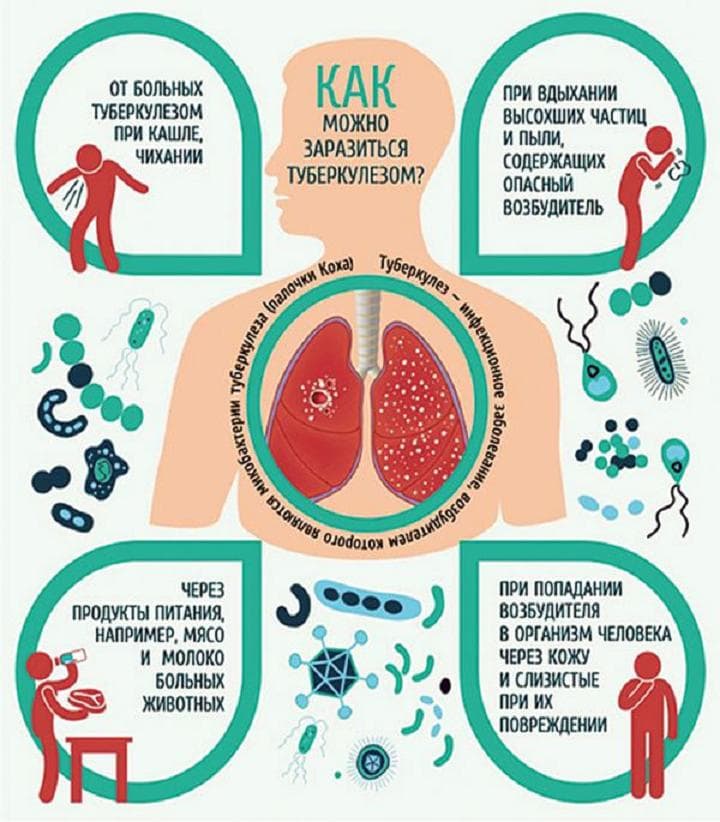 Составитель: Юркова Н.В.библиограф методико-библиографического отдела МУК «ЦБ Белгородского района»Адрес:Белгородская обл.,Белгородский р-он,С. Стрелецкое, ул. Королева, 44308511Тел./факс: 38-83-91Е-mail: biblbel2015@yandex.ruСайт: http://biblbel.ru/    МУК «Центральная районная библиотека Белгородского района»                                                                                             12+                                                                                           Всемирный день борьбы против туберкулеза 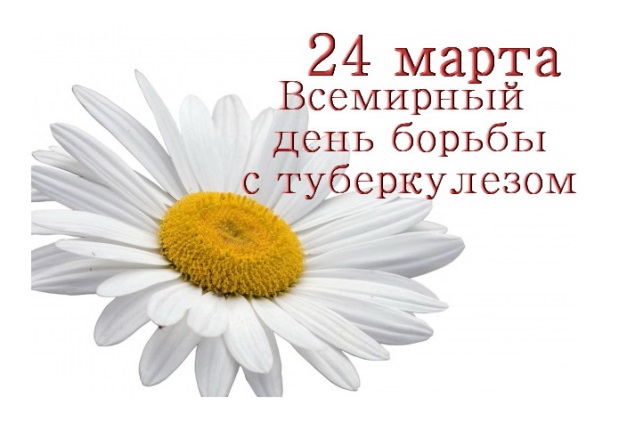 Белгород2018В мероприятиях, приуроченных к Всемирному дню борьбы против туберкулеза, принимают участие все, имеющие отношение к борьбе с заболеванием. В их числе - фтизиатры, терапевты, активисты общественных движений, пациенты, родственники, близкие, друзья. К акциям, приуроченным к Всемирному дню борьбы против туберкулеза, присоединяются студенты, преподаватели профильных учебных заведений, исследователи, правительственные, научные учреждения и благотворительные фонды.История и традиции праздникаСобытие берёт начало в 1982 году. Международный союз борьбы с туберкулезом и легочными заболеваниями совместно со Всемирной организацией здравоохранения выступили с идеей учреждения праздника. Инициатива нашла широкую поддержку и распространение.Выбранная дата имеет символическое значение. Она приурочена к открытию Р. Кохом одноимённой палочки в 1882 году, являющейся возбудителем недуга. Первое мероприятие прошло в 100-летний юбилей научного прорыва, удостоенного Нобелевской премии.Традиция сопровождается проведением конференций, семинаров, публичных лекций. При поддержке государства проходят просветительские мероприятия. Общественные организации печатают и раздают агитационную продукцию, отражающую актуальные проблемы. Объясняются методы профилактики и защиты.Событию посвящается заранее определённая тема, которой отдаётся пристальное внимание. Во Всемирный день борьбы против туберкулеза 2018 благотворительные фонды направляют листовки в учреждения, с целью преодоления безразличия населения к болезни, распространения культуры регулярных осмотров и сдачи анализов. Знаменитые деятели искусства, культуры, звёзды шоу-бизнеса записывают видеоролики, обращающие взоры социума на актуальные вопросы.Важной задачей является борьба с беспечным отношением к собственному здоровью и образу жизни. В средствах массовой информации публикуются материалы, рассказывающие о туберкулёзе и масштабах инфицирования. Говорится об опасности недуга, поражающего миллионы людей, о противостоянии ему. Во многих городах проходят массовые физические упражнения. Принять участие могут все желающие, независимо от возраста и подготовки.Спортивными организациями устраиваются соревнования, забеги на короткие и длинные дистанции. Победителей награждают ценными призами. Устраиваются флешмобы (заранее подготовленные действия группы людей).Учёные сообщают о результатах исследований: делятся информацией об успехах и трудностях в своей сфере и последних достижениях медицины. Прорывы в области знаменуются премиями и поздравлениями. Обычай сопровождается обращением Генерального секретаря ООН, в котором упоминается о насущных проблемах. Правительства стран призывают объединить усилия, сокращающие риски для жизни и здоровья.Мой календарь. Всемирный день борьбы против туберкулеза [Электронный ресурс]. – Режим доступа: https://my-calend.ru/holidays/vsemirnyy-den-borby-protiv-tuberkuleza Дата:              24 марта Празднуется:в России, Украине, Беларуси и других странах мираУчрежден:ВОЗ и Международным союзом борьбы с туберкулезом и легочными заболеваниями в 1982 годуЗначение:приурочен к открытию Р. Кохом возбудителя туберкулеза 24.03.1882Традиции:спортивные соревнования; публичные лекции, семинары, конференции, флешмобы; раздача агитационной продукции